LRU Feeder a pořadatelé si Vás dovolují pozvat na 3. ročník memoriálu Petra HavlíčkaTermín závodu: 29-30. 3. 2024Místo závodu: revír 411057 Labe 25, MO Týnec nad Labem (nad tenisovými kurty)Organizační výbor: Kaprňák Feeder týmPopis závodu: Závod jednotlivců, volný styl, feeder, plavaná položená. Vzpomínkový závod k uctění památky pana rybáře a skvělého člověka Petra HavlíčkaPřihlášení do závodu (nutno předem!): tichyruda@seznam.cz - messenger  Rudolf Tichý–  nebo na telefonu 774068665. Do přihlášek uveďte celá jména-nejpozději do 25.3.2024Startovné: do 18 let – 250 Kč, nad 18 let – 500 KčStartovné prosím uhraďte předem na bankovní účet 216057006/0300, do zprávy pro příjemce uveďte jméno závodníka.Pravidla závodu: volný styl, jeden prut, jeden návazecNutný vezírek o minimální délce 4 metry (druhý do rezervy v případě překročení hranice 20kg), podběrák pro bezpečné vylovení ryb a vyprošťovač háčků. Ryby se uchovávají ve vezírcích a váží se až po konci závodu. Trať bude rozdělena do 4 sektorů, dle počtu přihlášených. Boduje se každá ulovená ryba – 1 gram = 1 bod. Pro prvních 5 nejúspěšnějších z každého sektoru budou připraveny věcné ceny. Na tři celkově nejlepší čekají poháry a hodnotné ceny.Během závodu, ani čtvrtečního tréningu NEBUDE POVOLEN VJEZD  AUTOMOBYLY, ÚSEK JE NOVĚ OSAZEN ZNAČKAMI ZÁKAZ VJEZDU, na závodní úsek, vezměte transportní systémy, při porušení tohoto nařízení, může přijít diskvalifikace bez náhrady. Nástrahy, návnady a způsob vnadění: 1. Celkové množství návnad není omezeno.2. Celkové množství povolených živých návnad a nástrah není omezeno. K účasti na závodě jsou nutné následující platné doklady: platný státní rybářský lístek, legitimace člena ČRS (MRS), platná povolenka k rybolovu na revír 411 057 Labe 25Živé nástrahy můžete objednávat u Pepy Konopáska – 604855132 Časový harmonogram:Pátek 29. 3. 7:30                       sraz	7:30 – 9:00            zahájení, losování9:00 – 9:30            přesun k sektorům9:30                       začátek přípravy9:30 – 11:00          příprava10:50                     krmení11:00                     začátek závodu16:00                     konec závodu, vážení úlovkůSobota  30.3.6.30                      	   Sraz6.30 – 7.00          	   losování7.00 – 8.00          	   přesun k sektorům8.00			   začátek přípravy8.00 – 9.30		   příprava9.20 			   krmení9.30			   začátek závodu  14.30			   konec závodu, vážení úlovků16.00			   vyhlášení výsledků, předání cen                        Občerstvení na závodním úseku bude zajištěno. Ubytování pořadatel nezajišťuje. Možnost příjezdu už ve čtvrtek 28. 3.2024. Lze postavit stany, karavany atd. na připravené louce. Pořadatel upozorňuje, že každý závodník se zúčastňuje na vlastní nebezpečí a odpovídá za škody jím způsobené a jemu způsobené. Musí dbát na pořádek ve svém okolí. Po skončení závodů je povinen své místo řádně uklidit a to včetně odpadků, lahví a různého dalšího odpadu. Automobily se musí parkovat  pouze  na louce pro to určené.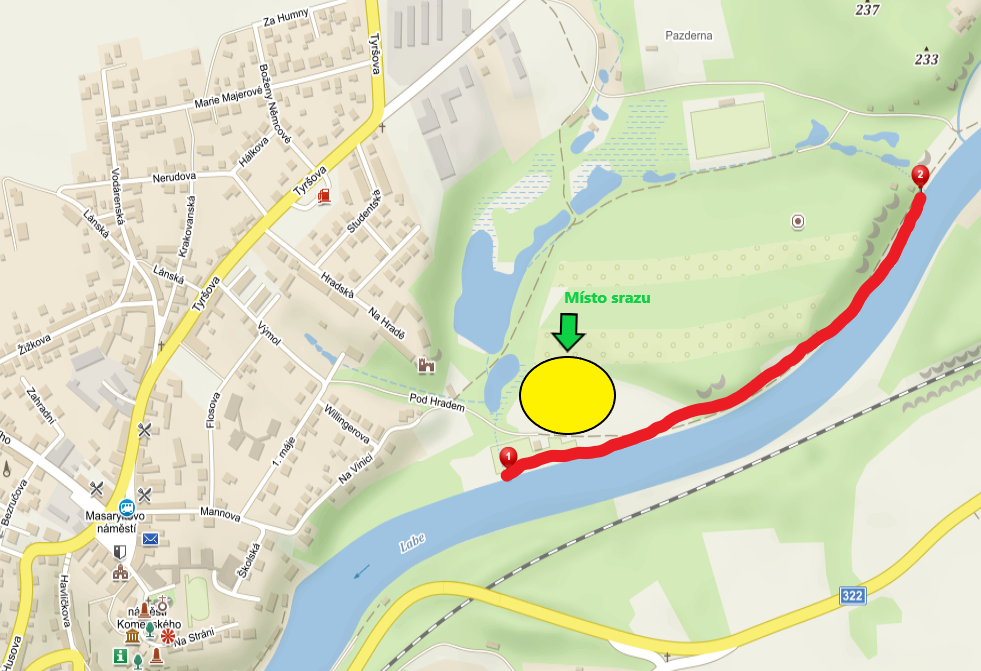 